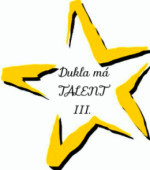 Výsledky castingu celoškolní soutěže Dukla má TALENT III. Michaela Fulínová I.A (Gymnastika)Anna Zemanová I.D (Zpěv)Kateřina Píchová II.A (Hra na flétnu)Alex Lobiv II.A (Recitace)Adéla Hausarová II.B (Mažoretka)Natálie Jíchová III.A (Tanec)Adéla Řeháková III.A (Výroba)Leon Zawatzky, Denis Rýdl, Jakub Fanta III.B (Zpěv, scénka)Caroline Zmatlíková, Darja Bukovská, Kristýna Čechová III.C (Mažoretky)Ernest Robert IV.A (Chemický pokus)Karolína Bernasová IV.B (Hra na flétnu)Kristýna Šahinová IV.C (Karate)Šárka Neuwirthová V.B (Hra na flétnu),,Piráti“ V.C (Tanec)Iluminátky VI.C (Tanec),,Zlatý bzučák“ = fináleViktorie Šitlerová III.B (Twirling) – Eva Pojerová, Mgr. HEDA VI.C (Tanec) – David VeselýMimořádné poděkováníBarbora Fantová I.C (Zpěv)Nela Matoušková I.D (Zpěv)Lucie Chvojková I.D (Zpěv)Nikola Filipová I.D (Kreslení)Justýna Krůsová I.E (Kreslení)Jan Šindelář I.E (Kreslení)Tomáš Žďárský VIII.B (Zpěv)Zpracoval: David Veselý